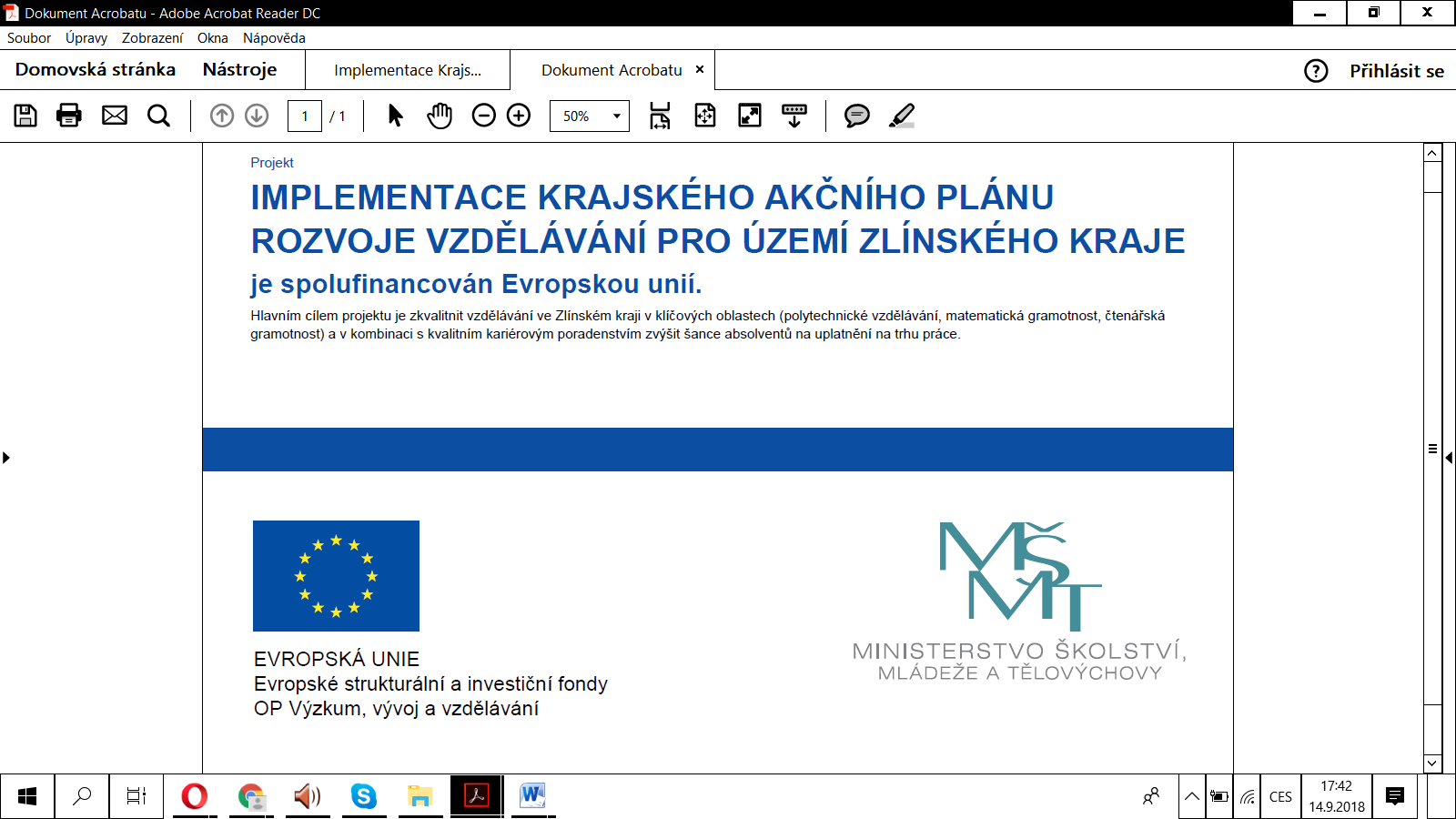 STŘEDNÍ ŠKOLA – CENTRUM ODBORNÉ PŘÍPRAVY TECHNICKÉ KROMĚŘÍŽNábělkova 539/3, 767 01 Kroměříž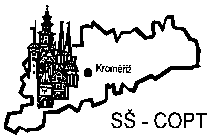 D O T A Z N Í K     Ž Á K AJméno a příjmení: ……………………………………………………………………………………Bydliště:…………………………………………………………….. PSČ: …………………………Základní škola  -  název, třída: ……………………………………………………………………….Mám zájem o kroužek - zakroužkuj:Kroužek robotiky, modelářství a automatizovaného řízení Kroužek elektroniky Kroužek fotografování a úprav digitální fotografie Kroužek automechanik Junior Kroužek programování a mikroprocesorové technikyZákonný zástupce 1                                                        Zákonný zástupce 2Příjmení a jméno ……………………………….             Příjmení a jméno ………………………….Ulice                    ……………………………….             Ulice	………………………….Obec                    ……………………………….	   Obec                    ………………………….PSČ                     ……………………………….             PSČ                     …………………………..E-mail                 ……………………………….	 E-mail                  ………………………….Mobil                  .……………………………….	 Mobil                   …………………………..Zákonný zástupce žáka souhlasí, že výše uvedený bude navštěvovat kroužek vedený pedagogickým pracovníkem SŠ-COPT Kroměříž. Žák bude dodržovat hygienická pravidla v souvislosti s onemocněním COVID 19 a v případě příznaků onemocnění kroužek nenavštíví.V …………………………… dne ………………………………………………………………………………	                                                                	     podpisy zákonných zástupců                                                               Děkujeme Vám za Vaši vstřícnost a těšíme se na spolupráci s Vámi.